Milí rodičia, starí rodičia a zákonní zástupcovia!Ako už viete, z dôvodu šírenia respiračného ochorenia vyvolaného novým koronavírusom COVID-19, budú školy zatvorené dlhšie ako sme očakávali. Aj naša základná škola zostáva zatvorená, ale výchovno-vzdelávací proces pokračuje v domácom prostredí. Nesmieme zabudnúť, že je to preventívne opatrenie proti šíreniu koronavírusu a nie prázdniny, takže deti sa musia vzdelávať doma. Všetci si uvedomujeme náročnosť domáceho vyučovania. Táto situácia je pre nás všetkých nová a  nie ľahká. Veríme, že sa nám ju podarí spoločne zvládnuť a to vzájomnou spoluprácou, podporou, empatiou, dôverou,  koordináciou a  spoločným hľadaním riešení problémov. Preto Vás žiadame o spoluprácu a pomoc, aby sme to spolu s Vami a Vašimi deťmi zvládli, dali im šancu posunúť sa ďalej, aby si mohli zopakovať to, čo sa už naučili a nezabudli to.Ako vieme je to vážne, všetci sme v neľahkej situácii, preto buďme ohľaduplní a zodpovední. Každý z nás je zodpovedný za šírenie nákazy, preto sa s nikým nestretávajte, radšej sa venujte svojej rodine. Je dôležité :chrániť svoju rodinu, nosiť rúška, respirátory, šatky, šály, umývať si ruky, zakrývať si ústa pri kýchaní a kašľaní, zdržiavať sa čo najviac doma, držať si odstup od iných ľudí, chodiť von iba v nevyhnutnom prípade,venovať sa svojej rodine,umožniť deťom učiť sa doma a podporovať ich v učení,udržiavať si optimizmus, dobrú náladu a pozitívnu energiu,veriť, že všetko dobre dopadne.PLÁN –SPOLU TO ZVLÁDNEME!Vypracovala som plán, v ktorom Vám ponúkam rady, informácie, tipy, aktivity, cvičenia, ktorými si môžu deti vyplniť voľný čas, ako aj  odporúčania pre Vás rodičov ako pomôcť deťom v domácom vzdelávaní, ako im vydeliť čas na učenie, čo pozerať. Plán som rozdelila na dve časti. Dnes sa pozrieme na prvú časť. Umývanie rúk – to je základ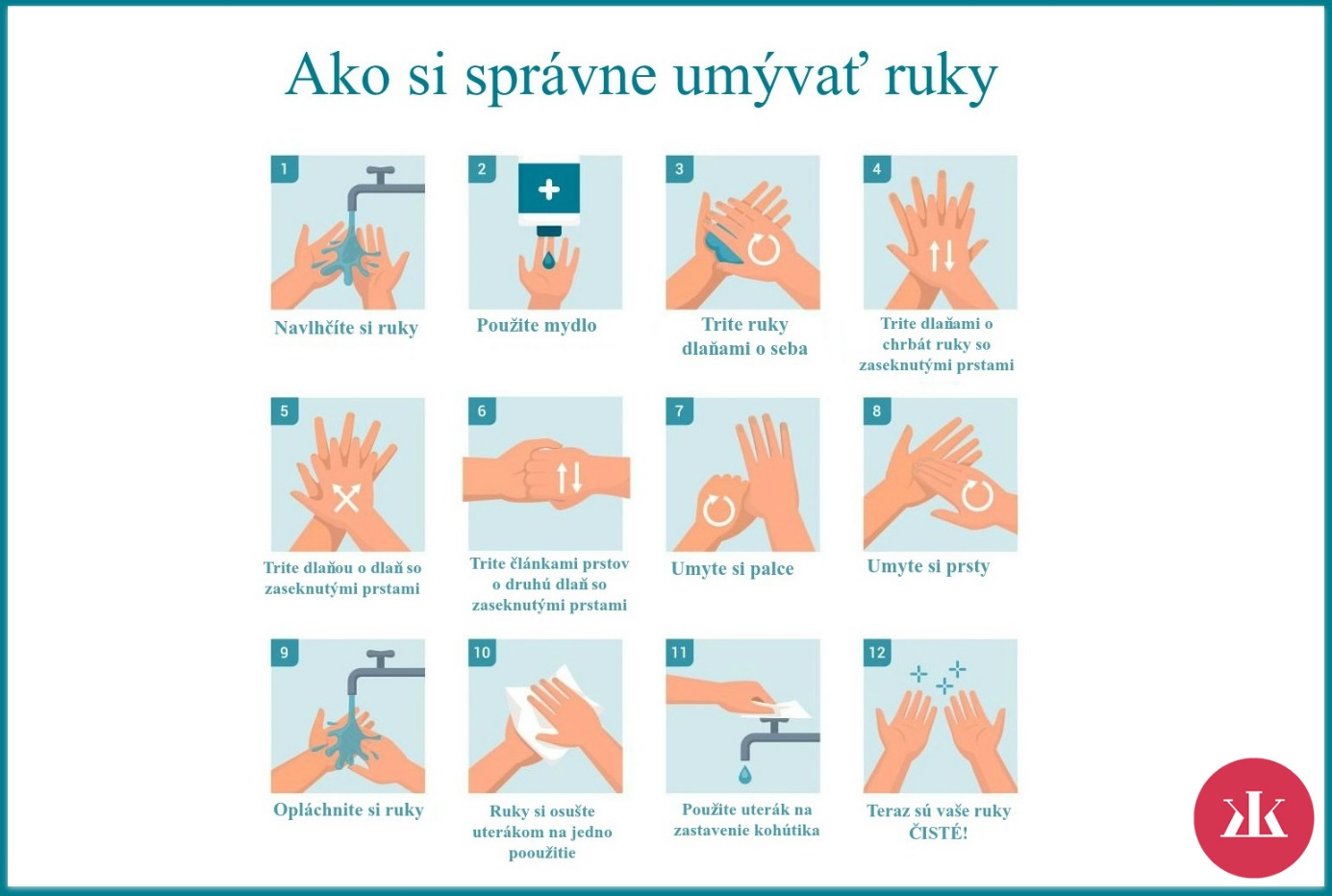 Ruky si treba umývať mydlom aspoň 20 – 30 sekúnd. Pri umývaní rúk môžete spievať obľúbenú pesničku alebo rozprávať s deťmi básničku, napríklad túto:Teč, vodička,			           Teč, vodička
teč a teč,				teč a teč,
a ty, ruka,				už môžeš ísť,
neuteč!				ruka, preč!SlnkoSlnko je aktivátor imunity. Keď sa vystavíte slnečným lúčom,  tie aktivujú tvorbu vitamínu D v pokožke. Postačí 15 minút v čase do 10.00 do 17.00 hodiny medzi marcom až októbrom. Preto je vhodné, ak aspoň pár minút denne venujete z vášho voľného času v domácej karanténe pobytu na slnku, ideálne na okne, balkóne alebo záhrade.Zdravá stravaZdravá strava = pestrá strava – poskytne všetky potrebné živiny: bielkoviny, sacharidy, tuky, vitamíny, minerálne látky. Zdravou stravou si upevníte zdravie, budete mať dostatok energie na učenie, pohyb a budete odolní voči rôznym ochoreniam. Dôležitou zásadou je stravovať sa pravidelne, jesť častejšie a v malých porciách. Jedálniček: raňajky, desiata, obed, olovrant, večera. Raňajky sú dôležité, tvoria základ jedálnička, pretože ráno potrebujeme veľa energie. Ovocie a zelenina – sú veľmi dôležitou súčasťou zdravej stravy. Sú zdrojom vitamínov, minerálov, antioxidantov a vlákniny, ktoré potrebujeme, aby sme si udržali zdravie a chránili sa pred ochoreniami. Denne by sme mali zjesť približne 3 porcie zeleniny a porcie ovocia.Dôležitý je aj pitný režim. Aby naše telo fungovalo správne, musí mať dostatok tekutín – min. 8 pohárov tekutín. Ak nepijeme, cítime sa vyčerpaní, unavení, bolí nás hlava. Najlepšia je obyčajná voda, minerálka, ovocný džús a čaj. Sladké limonády obsahujú veľa cukru, neuhasia smäd a zaťažujú žalúdok a črevá. Deti nesmú piť kolové a povzbudzujúce nápoje, pretože obsahujú kofeín a chinín, ktoré škodia detskému organizmu.Toto je z mojej strany všetko, prajem Vám pevné zdravie a rodinnú pohodu. Spolu to zvládneme!						                                                                                                                      Mgr. Daniela Juščáková                                                                                                Sociálny pedagóg 